作 者 推 荐绿色康乃馨奖得主安妮丝·麦金托什（Anneliese Mackintosh）作者简介：    安妮丝·麦金托什（Anneliese Mackintosh）（www.anneliesemackintosh.com）的短篇小说集《其他的嘴》（ANY OTHER MOUTH）获得绿色康乃馨奖（Green Carnation Prize），入围萨蒂尔学会首作奖（Saltire Society’s First Book Award）短名单，入选2015年破坏者奖（Saboteur Awards）最佳短篇小说集类别和边山短篇小说奖（Edge Hill Short Story Prize），并入围弗兰克·奥康纳国际短篇小说奖（Frank O'Connor International Short Story Award）长名单。安妮丝的处女作小说《好开心好伤心》（SO HAPPY IT HURTS）由乔纳森·凯普出版社（Jonathan Cape）于2017年出版，并迅速入围DIVA新星奖（DIVA Rising Star Award）短名单。《独立报》（The Independent）评价其为“麦金托什是真正的天才，《其他的嘴》卓越非凡”，《卫报》（Guardian）认为其“不可思议，风趣又令人心碎……我喜爱它的全部；苦痛、希望、羞愧、救赎以及其中的幽默与柔软”。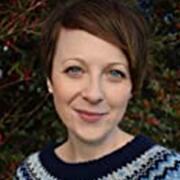 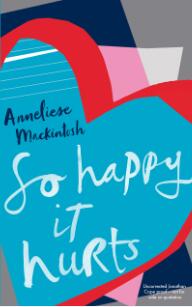 中文书名：《愉快地痛》英文书名：SO HAPPY IT HURTS作    者：Anneliese Mackintosh出 版 社：Jonathan Cape代理公司：Blake Friedmann /ANA/Claire Qiao页    数：224页出版时间：2017年7月代理地区：中国大陆、台湾审读资料：电子稿类    型：小说版权已授：德国、荷兰。内容简介：《愉快地痛》（SO HAPPY IT HURTS）是一部出色的小说，既风趣又哀伤，安纳利斯巧妙地掌控了爱、性、死亡和幸福的积极效应。编辑拉紧了一些次要人物，帮读者更好地理解奥蒂莉亚（Ottila），丰富她的故事。单独的叙事链经过磨砺，结局变得更充实。安纳利斯和她的编辑亚厉克斯·鲍勒（Alex Bowler）是一对出色的搭档，我们等不及想看其他读者们的反馈。三十岁的奥蒂莉亚背负着乱七八糟的过去，正处于戒酒恢复期。她不再喝酒，于是决定是时候梳理一下余生。她开始同泰莱斯约会——一个善良，充满创意、激情的希腊人——在这段关系中她付出了一切。她参加心理辅导课程，酒精康复聚会，定期锻炼，尽一切可能维持健康、平衡的生活。随同新关系，奥蒂莉亚必须应对她正处于危险边缘的姐姐米娜（Mina），和想要修复她们的妈妈。幸福依旧难以琢磨。父亲过世后，奥蒂莉亚希望自己不要失控，开始做治疗师推荐的事。她做了一个剪贴簿：整理信件、收据和康复聚会的成绩单，将它们黏在对她有情感意义的旅游指南或书籍中。《愉快地痛》（SO HAPPY IT HURTS）是以剪贴簿为基础的作品，一半是世界各地不同寻常的节日（庆祝喜庆、悲伤甚至死亡），一半是奥蒂莉亚自己寻求幸福的记录。奥蒂莉亚必须掌控最好的意图、最阴暗的诱惑和最麻烦的关系，以确保得到她迫切需要的未来。可局势如此危险，她的各种关系也变得越来越复杂，她能够守护自己的理智和最爱的人吗？回应了《伯纳黛特你去了哪》（Where’d You Go, Bernadette?）的幽默与温暖和《我微不足道的悲伤》（ALL MY PUNY SORROWS）的苦乐参半，安纳利斯是一位令人激动的创作新秀；十分新颖的小说。《愉快地痛》（SO HAPPY IT HURTS）讲述了关于爱、希望和复原的错综复杂的故事。媒体评价：“这不是写给胆小鬼的书。麦金托什的文字饱含汗水、眼泪和鼻涕。尽管绝望，它们却将读者们拉到自己那一边——进行同自己的战斗。”----西蒙·施特劳斯（Simon Strauss），FAS“安妮丝·麦金托什（Anneliese Mackintosh）揭开了我们告诉自己有关自己的故事。每个片段都令人想起整个宇宙。如果你喜欢读好作品，那就读这本吧！”----德纳·巴克字克（Dana Buchzik）“故事易于阅读，却不平淡。痛苦背后是幽默，第二杯红酒背后是深渊，忧郁的随便背后是廉价的性。清晰、有板有眼、闪光的语言以及鲜少如你期望发展的主角。我非常喜欢这本书。”---- Bücher Magazin，伊丽莎白·迪茨（Elisabeth Dietz）中文书名：《明亮而危险的目标》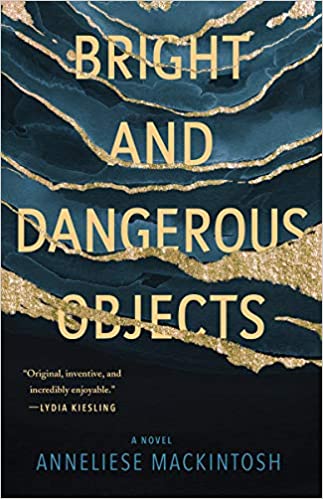 英文书名：BRIGHT AND DANGEROUS OBJECTS作    者：Anneliese Mackintosh出 版 社：Tin House Books代理公司：Blake Friedmann /ANA/Claire Qiao页    数：240页出版时间：2020年10月代理地区：中国大陆、台湾审读资料：电子稿类    型：小说内容简介：    这是一本真诚、真实的小说，它讲述了女性的抱负和身为人母的故事，非常适合莎莉·鲁尼（Sally Rooney）和珍妮·奥菲尔（Jenny Offill）的读者。    商业深海潜水员索尔维格（Solvig）有一个秘密。她想成为第一批在火星定居的人类，她的确入围了火星计划的100人。但为了实现她的雄心壮志，她将不得不把她所知道的一切知识抛在脑后——在她的整个余生里。随着前往太空的前景变得越来越现实，37岁的索维格被迫定义自己到底是谁。她会向她的伴侣詹姆斯（James）坦白她的计划吗？或者她会放弃这个项目，全心投入到她在地球上的生活吗？也许像詹姆斯希望的那样，试着生个孩子？她有没有办法先成组成家庭，然后再去火星？她真的两样都想要吗？    《《明亮而危险的目标》（Bright and Dangerous Objects）亲密、迷人，它探索了存在于野心和义务之间的空间，在探讨人类才刚刚开始思考的未来的同时，努力解决几个世纪以来所有女性一直在面对的问题。本书的作者安妮丝·麦金托什以坦率、诚实、感人的文字，探讨了人类从海洋到天空，头部到心脏，从现在到未来一直在问的问题：我们最疯狂的梦想开始成为现实时意味着什么。媒体评价：    “索尔维格（Solvig）既是一个令人困惑的人物，又是一个非常容易引起共鸣的人物，他的动机会被图书讨论小组急切地剖析。”----海瑟·布思（Heather Booth），《书目杂志》（Booklist）    “英国作家麦金托什在美国出版的处女作小说有力地探索了一位女性在渴望加入火星安置计划和留在地球组建家庭之间的挣扎……麦金托什在这部‘女性在太空的历史’中出色地表现了索尔维格艰难的选择。当索尔维格最终做出选择时，读者一定会为她的勇气大吃一惊。这是一个关于爱、失去和女人实现梦想所需要的力量的感人故事。”----《出版者周刊》（Publishers Weekly）    “我立刻被《明亮而危险的目标》迷住了，这本书以海底焊接和火星探险为背景，巧妙地探索独立、悲伤、母爱和浪漫关系的概念，以及它们如何塑造一个女人的生活。麦金托什笔下的女主人公索尔维格跃然纸上、栩栩如生，我觉得它仿佛在我面前打开一扇窗，让我能亲眼看到这样一个真实而独立的人，她在自己既不平凡又十分平凡的人生里前进。这是一本原创性十足、令人难以置信的书。我很喜欢它。”----丽迪雅·基斯林（Lydia Kiesling），《金色国度》（THE GOLDEN STATE）的作者    “《明亮而危险的目标》以温暖、自嘲、孤独的声音写就。小说中的人物面临着一个不可能的决定，他们以我们所有人的方式——疯狂、盲目——来面对它们。这是一部令我难以忘怀的作品。”----莎拉·马伊卡（Sara Majka）    “在安妮丝·麦金托什这部惊心动魄的女性主义冒险小说《明亮而危险的目标》中，从深海到临近的行星，没有一处目的地是禁止进入的，它包含了鲜明的对比：语言纤细而诱人，可能性却清醒而尖锐。”----《前言回顾》（Foreword Reviews）    “安妮丝·麦金托什详尽的文笔敏锐地描绘了小说中的世界——从艰难的商业潜水行业，到诡异的希望移民火星的人群——还有在归属感与自由的渴望之间不断挣扎的中年人生活内在复杂性。它展现了女性从海底到外太空不断寻求自我实现，并对其进行了敏锐、细致的研究。”----《科克斯书评》（Kirkus）谢谢您的阅读！请将反馈信息发至：乔明睿（Claire）安德鲁﹒纳伯格联合国际有限公司北京代表处
北京市海淀区中关村大街甲59号中国人民大学文化大厦1705室, 邮编：100872
电话：010-82449026传真：010-82504200
Email: Claire@nurnberg.com.cn网址：www.nurnberg.com.cn微博：http://weibo.com/nurnberg豆瓣小站：http://site.douban.com/110577/微信订阅号：ANABJ2002